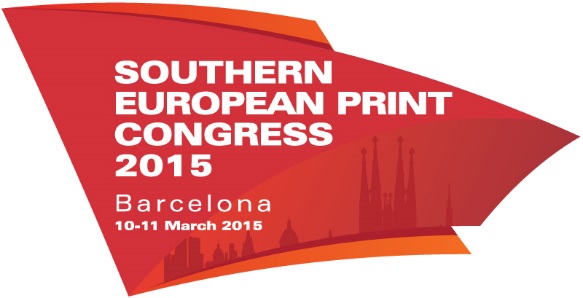 COMUNICATO STAMPA20 febbraio 2015FESPA LANCIA IL CONGRESSO PER L'EUROPA MERIDIONALE DEL 2015Le associazioni regionali di FESPA organizzeranno una conferenza a Barcellona dedicata all'effetto "WOW" della stampa.Tre associazioni nazionali di FESPA organizzeranno il Congresso per l'Europa meridionale che si terrà dal 10 all'11 marzo 2015 presso il Confortel di Barcellona in Spagna, con il supporto di FESPA. Il congresso, ideato dalle associazioni FESPA France (Francia), FESPA España (Spagna) e SIOTEC (Italia) offrirà due giorni di contenuti educativi, possibilità di networking e condivisione delle conoscenze.Il congresso, finanziato mediante il programma Profit for Purpose di FESPA, che si occupa di reinvestire i guadagni delle fiere globali di FESPA, è pensato a beneficio dei fornitori di servizi di stampa, per migliorare le loro conoscenze pratiche e capacità commerciali.Intitolato "The WOW Effect of Printing", avrà una durata di due giorni e sarà un evento dinamico di networking a livello internazionale che consentirà preziose opportunità di condivisione delle conoscenze del settore tra le aree di mercato in cui operano i membri di FESPA. Il primo giorno dell'evento prevede presentazioni da parte di importanti personalità del settore, un'analisi dei mercati e delle più recenti innovazioni tecniche, nonché una sessione di "speed-networking". La prima sera si terrà una cena per facilitare il networking. I delegati avranno in tal modo la possibilità di incontrare produttori e fornitori di prodotti di stampa. Il secondo giorno prevede un dibattito per analizzare le tendenze del settore e i case study. Sean Holt, segretario generale di FESPA, spiega: "FESPA cerca continuamente di investire su scala locale mediante il programma Profit for Purpose e siamo molto fieri di supportare questo storico congresso sulla stampa. Il congresso, organizzato da tre nostre associazioni dell'Europa meridionale, rappresenta un'opportunità unica per i professionisti della stampa per migliorare le proprie conoscenze e acquisire informazioni da esperti del settore per sviluppare le proprie attività. Il congresso per l'Europa meridionale dimostrerà i vantaggi di appartenere ad un'associazione locale, e offrirà inoltre contenuti educativi e accesso a opportunità di networking ed eventi esclusivi, quali il congresso stesso".Josep Tobella, Presidente di FESPA España, ha aggiunto: "Siamo molto felici di ospitare questo straordinario congresso che riunirà i migliori esperti del settore e leader di pensiero dell'Europa meridionale. Lo scambio di esperienze ed informazioni è estremamente prezioso e offrirà ai professionisti della stampa opportunità migliori in un mercato sempre più globale".Il congresso per l'Europa meridionale fa parte di una serie più ampia di eventi regionali che si terranno nel 2015, finanziati mediante il programma Profit for Purpose, rinnovando l'impegno di FESPA alla condivisione di contenuti educativi e conoscenze per mezzo di un ricchissimo calendario di fiere ed eventi FESPA in tutto il mondo. Altri congressi si terranno a Copenhagen, Città del Messico e Johannesburg. Per ulteriori informazioni su FESPA e le sue associazioni e per registrarvi per partecipare al congresso per L'Europa meridionale, visitate la seguente pagina: www.sepc-italia.eventbrite.it.	FINEInformazioni su FESPA:Fondata nel 1962, FESPA è una federazione di associazioni di categoria che si occupa anche dell’organizzazione di esposizioni e conferenze per i settori della stampa serigrafica e digitale. Il duplice scopo di FESPA è la promozione della stampa serigrafica e digitale e la condivisione con i suoi membri in tutto il mondo delle conoscenze su queste due tecniche di stampa, per aiutarli a far crescere le proprie attività e a informarsi sugli ultimi sviluppi dei propri settori in rapida crescita.FESPA Profit for Purpose 
I nostri azionisti sono il mercato. Negli ultimi sette anni FESPA ha investito milioni di Euro per supportare la community globale della stampa e stimolare la crescita del mercato. Per maggiori informazioni, visita il sito www.fespa.com I prossimi eventi FESPA comprendono: Southern European Print Congress, 10-11 Marzo 2015, Barcellona, SpagnaFESPA Brasil 2015, 18-21 Marzo 2015, Expo Center Norte, Sao Paulo, BrasileNordic Print Congress, 24-25 Marzo 2015, Copenhagen, DanimarcaMexico Print Congress, 16 Aprile 2015, México City, MéxicoFESPA 2015, 18-22 Maggio 2015, Koelnmesse, Colonia, GermaniaEuropean Sign Expo 2015, 18-22 Maggio 2015, Koelnmesse, Colonia, GermaniaPrinteriors 2015, 18-22 Maggio 2015, Koelnmesse, Colonia, GermaniaFESPA Africa, 22-24 Luglio 2015, Gallagher Convention Centre, Johannesburg, Sud AfricaAfrican Print Conference, 22-23 Luglio 2015, Gallagher Convention Centre, Johannesburg, Sud AfricaFESPA Mexico 2015, 20-22 Agosto 2015, Centro Banamex, Mexico City, Mexico Brasil Signage Expo, 27-28 Agosto 2015, Expo Center Norte, São Paulo, BrazilFESPA China 2015, 21-23 Ottobre 2015, Shanghai New Int’l Expo Centre, Shanghai, ChinaFESPA Eurasia 2015, 26-29 Novembre 2015, CNR Expo, Istanbul, TurkeyPubblicato per conto di FESPA da AD CommunicationsPer maggiori informazioni contattare:Shireen Shurmer, Ellie Bunce		Sean HoltAD Communications  			FESPATel: + 44 (0) 1372 464470        		Tel: +44 (0) 1737 240788Email: sshurmer@adcomms.co.uk		Email: sean.holt@fespa.com Email: ebunce@adcomms.co.uk		Website: www.fespa.com Website: www.adcomms.co.uk	